Welcher Kopf gehört zu welchem Dino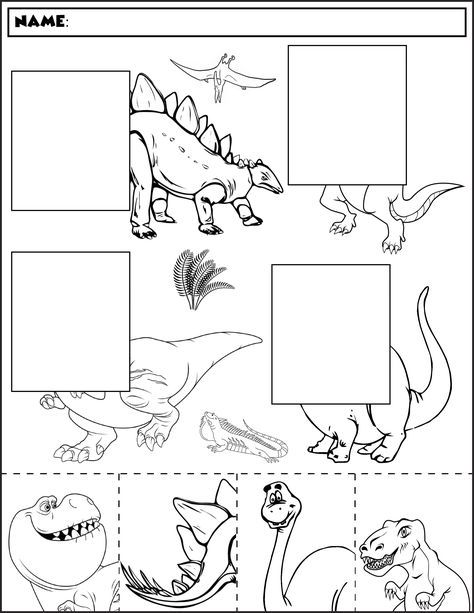 